The San Antonio LiederkranzBoard of Directors MeetingThursday, November 16,2017Members present:Mark Mueller          President                                       Tony Lang                          Member at large                 Thomas Jaeckle      Vice President                                Raleigh Brotherman      Member at largeTed Villalon              Secretary                                        Barbara Heckmann         Associate DirectorGary Cook                 Past President                               Ken Martinez           Member at largePaul Aschbacher, Jr.        Treasurer                                Eric Morse             Incoming Member at largeMembers absent:Todd Keller                Member at large                                Thomas Ewing                  Musical Director                                               The meeting opened at 7:20  PM.  MINUTES:   A motion was made by Ken to accept the October 2017 BOD meeting’s minutes as amended.   This was seconded by Tom and approved by the board.TREASURER’S REPORT:Paul delivered the report of SAL bank balances and a summary of Christmas concert revenues to date.  It was noted that some advertisement payments are still outstanding.CALENDAR REVIEW:November 26, 2017 is the fourth Sunday.  Singers should try to be present, despite the proximity of the event to Thanksgiving.Sunday, December 3, 2017 is the upcoming Christmas concert.  Mark delivered an update on his coordination with the McAllister Auditorium staff.  The risers will be set up on the Friday before the concert.Sunday, December 10 will be Weinachtsfeier with the Beethoven at Parker Chapel.  This event needs to be emphasized with the membership to get more SAL participation.The BOD Discussed the SAL Christmas party on Monday, December 11.  The wives are coordinating the event.   We will honor a  singer with a distinguished membership  status.The next BOD meeting will be on January 11, 2018.The date of the St. Anthony de Padua novena event is finalized for June 9, 2018.Negotiations are continuing for the summer concert, to be held on June 10 or 17, 2018.
The Gebirgs 2018 venue is still under consideration.The McAllister Auditorium will be renovated in 2018 and might not be available for the 2018 Christmas concert.All other calendar dates are good.OLD BUSINESS:The new trailer should be available in December 2017.NEW BUSINESS:   A large portrait of the SAL from the June Concert was given to the club.  We are looking for an appropriate place to hang it.A meeting with Catholic Television of San Antonio, to discuss a possible fundraising event  for CTSA, will be held in January 2018.Discussion began about dispensing with the red boutonnieres for the Christmas concert.  It was proposed that the singers wear the Anniversary pin on the left lapel instead of the boutonniere. Gary moved and Tony seconded this suggestion which was approved by the BOD. MUSIC DIRECTOR:   No report.ASSOCIATE MEMBER DIRECTOR:A discussion ensued concerning  the guidelines for the AM director position.ADJOURNMENT:Gary moved to adjourn the meeting and Tony seconded it.  The BOD meeting adjourned at 9 PM with a prayer by Mark.Respectfully submitted,Ted J VillalonSecretary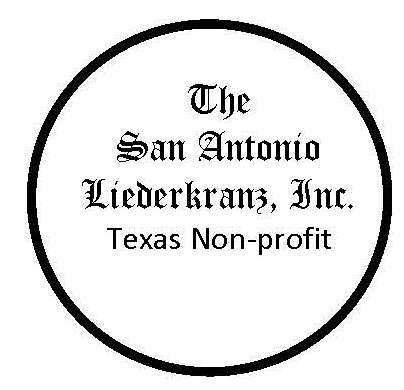 